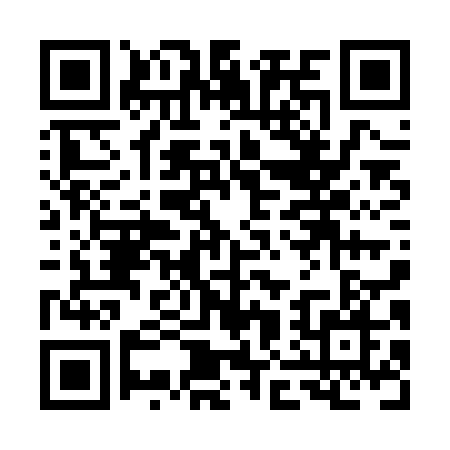 Prayer times for Sault Ship Canal, Ontario, CanadaMon 1 Jul 2024 - Wed 31 Jul 2024High Latitude Method: Angle Based RulePrayer Calculation Method: Islamic Society of North AmericaAsar Calculation Method: HanafiPrayer times provided by https://www.salahtimes.comDateDayFajrSunriseDhuhrAsrMaghribIsha1Mon3:455:491:417:079:3411:372Tue3:465:491:427:069:3411:363Wed3:475:501:427:069:3311:364Thu3:495:511:427:069:3311:355Fri3:505:521:427:069:3311:346Sat3:515:521:427:069:3211:337Sun3:525:531:427:069:3211:328Mon3:545:541:437:069:3111:319Tue3:555:551:437:059:3111:3010Wed3:565:561:437:059:3011:2911Thu3:585:561:437:059:2911:2712Fri3:595:571:437:059:2911:2613Sat4:015:581:437:049:2811:2514Sun4:035:591:437:049:2711:2315Mon4:046:001:437:049:2611:2216Tue4:066:011:447:039:2611:2017Wed4:086:021:447:039:2511:1918Thu4:096:031:447:029:2411:1719Fri4:116:041:447:029:2311:1620Sat4:136:051:447:019:2211:1421Sun4:156:061:447:019:2111:1222Mon4:166:071:447:009:2011:1123Tue4:186:091:446:599:1911:0924Wed4:206:101:446:599:1811:0725Thu4:226:111:446:589:1711:0526Fri4:246:121:446:589:1511:0327Sat4:256:131:446:579:1411:0128Sun4:276:141:446:569:1310:5929Mon4:296:151:446:559:1210:5830Tue4:316:171:446:559:1010:5631Wed4:336:181:446:549:0910:54